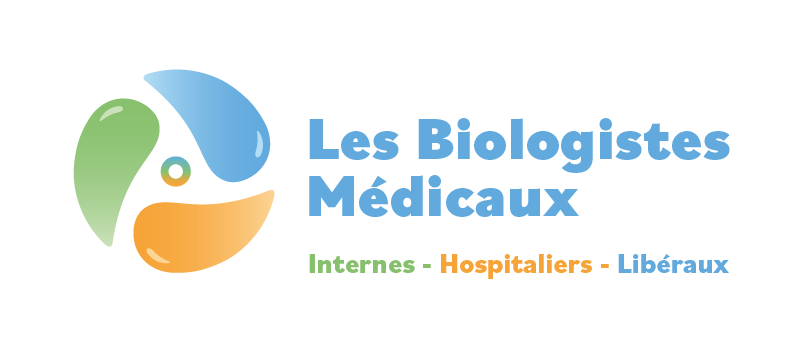 FORMULAIRE D’ADHÉSION GROUPÉE « Les Biologistes Médicaux »L’adhésion comporte les avantages suivants pour les biologistes : annonces emploi prioritaires, information sur l’actualité scientifique et syndicale et veille réglementaire en avant-première, accès aux conseils juridiques du Syndicat, tarifs avantageux lors des congrès et réductions sur les abonnements à certaines revues professionnelles.Nom du laboratoire :Adresse du siège social : ……………………………………………….……………………………………………………………..…………………………………………………………………………………………………..Téléphone :E-mail :Tarifs d’adhésion Par biologiste = 150€/an soit 50€/an après déduction des impôts de 66%.Calcul de la somme des cotisations à payer : 150€/biologiste X ……... biologistes = …………….  €  Vous pouvez régler directement en ligne sur lesbiologistesmedicaux.fr ou par : -     Chèque à l’ordre du Syndicat « Les Biologistes médicaux », à poster chez :M. Lionel Barrand, Laboratoire du Parc, 16 rue Oberlin, 67000 StrasbourgVotre adhésion est valable une année à partir de la confirmation de votre adhésion.Virement au CMPS Mulhouse : IBAN – FR76 1027 8039 1000 0205 4940 153 Veuillez renseigner les coordonnées des biologistes sur la feuille ci-dessous à joindre avec ce formulaire soit par voie postale soit par mail à contact@lesbiologistesmedicaux.fr COORDONNÉES DES BIOLOGISTES DEMANDEURS1 – Nom et prénom :Mail +/- tél : 2 – Nom et prénom :Mail +/- tél : 3 – Nom et prénom :Mail +/- tél : 4 – Nom et prénom :Mail +/- tél : 5 – Nom et prénom :Mail +/- tél : 6 – Nom et prénom :Mail +/- tél : 7 – Nom et prénom :Mail +/- tél : 8 – Nom et prénom :Mail +/- tél : 9 – Nom et prénom :Mail +/- tél : 10 – Nom et prénom :Mail +/- tél : 11 – Nom et prénom :Mail +/- tél : 12 – Nom et prénom :Mail +/- tél : 13 – Nom et prénom :Mail +/- tél : 14 – Nom et prénom :Mail +/- tél : 15 – Nom et prénom :Mail +/- tél : Merci d’ajouter les coordonnées d’éventuels biologistes demandeurs sur feuille vierge.